JOHN FELL OUP RESEARCH FUND:  Part 2 - Case for Support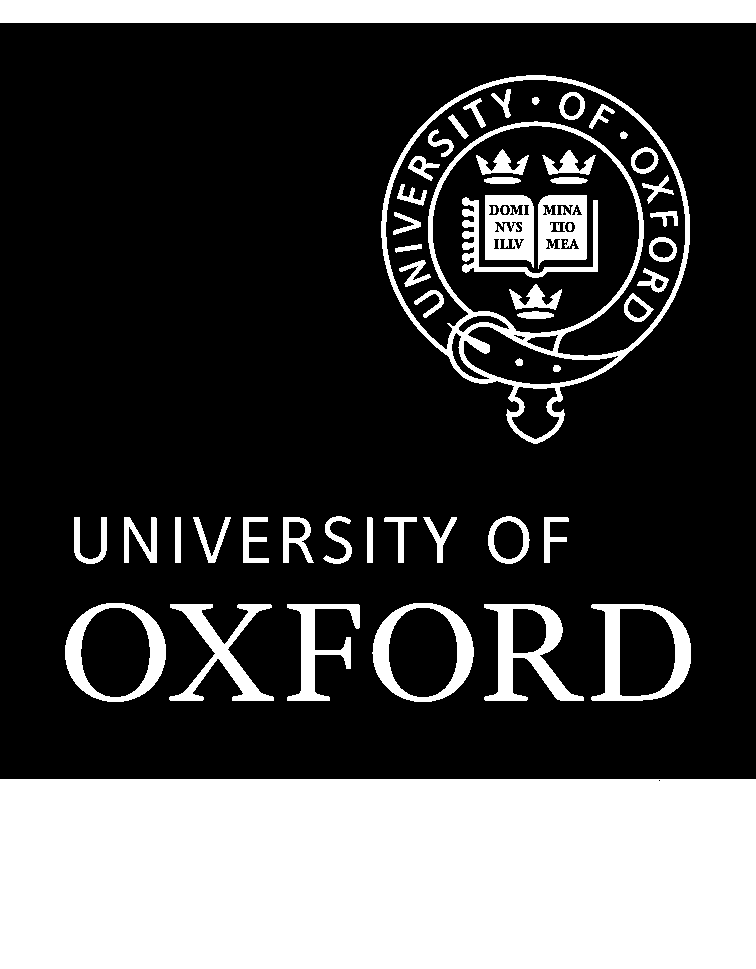 Additional supporting material (please delete all the boxes below if not applicable)Part 2 - Case for Support: Guidance notesPlease delete these notes prior to upload of the case for support to the online JFF application system.General GuidancePlease note that only one Part 2 – Case for Support attachment may be uploaded to accompany an application to the John Fell Fund and no other attachments will be accepted, so you should include all relevant material here. Any attempt to upload additional attachments will overwrite the previous version.If you are preparing your Part 2 – Case for Support in LaTeX, or do not have software that supports Word file formats, please ensure that you use the headings set out in the official template, and use 11-point sans serif font and 2cm margins.  Justification for supportPlease explain how your project meets one of the JFF criteria and why funding cannot be sought from other sources (e.g. external sponsors or department or faculty funds) or what external application opportunities Fell funding will enable. If you have sought funds for this project from external sources, please explain how this relates to your current application to the Fell Fund (e.g. are you seeking matching funds or underwriting); if your application to an external body has been rejected, please summarise any available feedback and explain why you are now applying to the Fell Fund.Bids requesting over £100K must make a strong strategic case, including: reference to the prospect of a transformational effect on research in the University, evidence of the international competitiveness of the research, the impact if the project were not to go ahead, and the track record and future potential of the applicant.					Return to Case for Support templateResearch objectives and proposed outcomesPlease describe the nature of your proposed project including the research objectives, the methods and techniques that will be used, an indication of the timescales for the various elements of the project and the proposed outcomes, with reference to:the academic value of the research;how the research will be sustained beyond the John Fell Fund support. 
If you intend to apply to an external funding body, please indicate: the likely sponsor(s), when you expect to submit applications, and the potential scale/duration of funding to be sought. 					Return to Case for Support templateEquipmentIf your application includes any item of equipment over £5K, please outline:the proposed users of the equipment;the current availability/provision of this equipment across the University, including details of similar equipment in other departments. 					Return to Case for Support templateCurriculum Vitae A one-page CV is required for (a) any applicant or co-applicant who is an early-career researcher, and (b) any named researcher to be employed on the project (but not for any other applicants or co-applicants).  If the application involves more than one early-career researcher or more than one named researcher, please add additional CVs as necessary. Each should be a single side of A4.	Return to Case for Support templatePlease complete the following sections in non-technical language comprehensible to a general academic audience (rather than to subject specialists only). The case for support must be a maximum of 4 sides of A4 for Main Awards and 2 sides for Small Awards (minimum 11 point font). See endnotes for guidance on sections marked . The endnotes & any unused sections must be deleted before submission.Lead ApplicantTitle of Post (e.g. University Lecturer)Project TitleAbstract				(max 400 words)Justification for support Research objectives and proposed outcomes 		(max 50% of text)Equipment 			(max 20% of text, if applicable)Curriculum Vitae (if applicable) 	(max. 1 side A4 per CV. This is additional to page limit above)List of external research grants held (if applicable)		(This is additional to page limit above)